.FULL TURNING CHASSES RIGHT, KICK BALL CHANGESteps 1-6 complete full turn right, move right using three triple stepsFULL TURNING CHASSES LEFT, KICK BALL CHANGESteps 9-14 complete full turn left, move left using three triple stepsDIAGONAL TOUCHES AND STEPS, ½ PIVOT LEFTDIAGONAL TOUCHES AND STEPS, ½ PIVOT LEFTWALK FORWARD, HEEL SWITCHES, CLAPFORWARD SHUFFLE, ROCK STEP, BACK SHUFFLE, ROCK STEPFORWARD SHUFFLE, ROCK STEP, SHUFFLE ½ TURN LEFT, ROCK STEPBACK SHUFFLE, ROCK STEP, FORWARD SHUFFLE, ROCK STEPSHUFFLE ½ TURN RIGHT, ROCK STEP, SHUFFLE BACK, ROCK STEPWALK FORWARD, KICK, JUMP BACK, 3 COUNT HOLDKNEE POPS WITH HOLDSREPEATBIG FINISHOn the 5th wall (last time round) you skip the shuffles section (counts 41-72) and go straight to count 73. On the final step everyone throws their hands in the air, palms up, with a big 'Wooo!'.Shoot The Rooster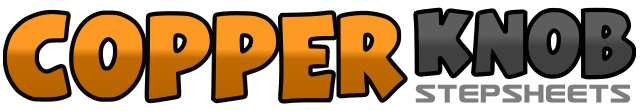 .......Count:88Wall:1Level:Intermediate polka.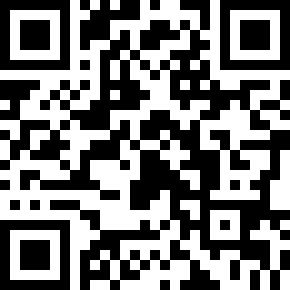 Choreographer:Rob Fowler (ES)Rob Fowler (ES)Rob Fowler (ES)Rob Fowler (ES)Rob Fowler (ES).Music:Shoot The Rooster - Glen MitchellShoot The Rooster - Glen MitchellShoot The Rooster - Glen MitchellShoot The Rooster - Glen MitchellShoot The Rooster - Glen Mitchell........1&2Step right to right side, close left beside right, step right ¼ turn right3&4On right, pivot ¼ turn right while stepping left to left side, close right beside left, make ¼ turn right on right stepping left back5&6On left, pivot ¼ turn right while stepping right to right side, close left beside right, step right to right side7&8Kick left forward, step left beside right, step right in place9-16Repeat steps 1-8 to left side leading with left foot17-18Touch right diagonally forward right, step forward right19-20Touch left diagonally forward left, step forward left21-22Touch right diagonally forward right, touch right beside left23-24Step forward right, pivot ½ turn left25-32Repeat steps 17-2433-36Walk forward on right, left, right, left37&Touch right heel forward, step right beside left38&Touch left heel forward, step left beside right39-40Touch right heel forward. Clap hands41&42Shuffle forward right-left-right43-44Rock forward left, rock back on right45&46Shuffle back on left-right-left47-48Rock back on right, rock forward on left49&50Shuffle forward right-left-right51-52Rock forward left, rock back on right53&54Shuffle ½ turn left on left-right-left55-56Rock forward on right, rock back on left57&58Shuffle back right-left-right59-60Rock back on left, rock forward on right61&62Shuffle forward left-right-left63-64Rock forward on right, rock back on left65&66Shuffle ½ turn right on right-left-right67-68Rock forward on left, rock back on right69&70Shuffle back left-right-left71-72Rock back on right, rock forward on left73-76Walk forward right, left, right. Kick left forward&77Step diagonally back left. Step right shoulder width from left78-80Hold for three counts81-82Pop left knee in towards right knee. Hold83-84Straighten left knee popping right knee towards left knee. Hold85-86Pop left knee in. Switch popping right knee in87-88Switch popping left knee in. Straighten left and touch right beside left